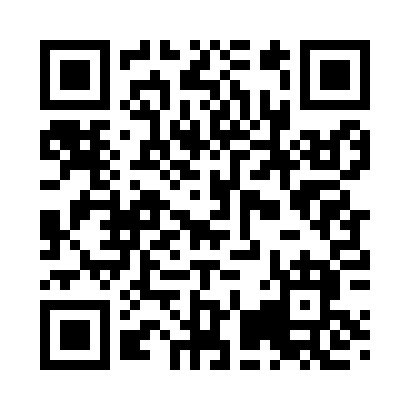 Ramadan times for Covell, Illinois, USAMon 11 Mar 2024 - Wed 10 Apr 2024High Latitude Method: Angle Based RulePrayer Calculation Method: Islamic Society of North AmericaAsar Calculation Method: ShafiPrayer times provided by https://www.salahtimes.comDateDayFajrSuhurSunriseDhuhrAsrIftarMaghribIsha11Mon5:595:597:141:064:257:007:008:1412Tue5:575:577:121:064:257:017:018:1513Wed5:565:567:101:064:267:027:028:1614Thu5:545:547:091:054:267:037:038:1815Fri5:525:527:071:054:277:047:048:1916Sat5:515:517:051:054:287:057:058:2017Sun5:495:497:041:054:287:067:068:2118Mon5:475:477:021:044:297:077:078:2219Tue5:455:457:011:044:297:087:088:2320Wed5:445:446:591:044:307:097:098:2421Thu5:425:426:571:034:307:107:108:2622Fri5:405:406:561:034:317:117:118:2723Sat5:395:396:541:034:317:127:128:2824Sun5:375:376:521:024:327:137:138:2925Mon5:355:356:511:024:327:147:148:3026Tue5:335:336:491:024:337:157:158:3127Wed5:315:316:471:024:337:167:168:3228Thu5:305:306:461:014:337:177:178:3429Fri5:285:286:441:014:347:197:198:3530Sat5:265:266:421:014:347:207:208:3631Sun5:245:246:411:004:357:217:218:371Mon5:235:236:391:004:357:227:228:382Tue5:215:216:381:004:367:237:238:403Wed5:195:196:3612:594:367:247:248:414Thu5:175:176:3412:594:367:257:258:425Fri5:155:156:3312:594:377:267:268:436Sat5:145:146:3112:594:377:277:278:457Sun5:125:126:3012:584:377:287:288:468Mon5:105:106:2812:584:387:297:298:479Tue5:085:086:2612:584:387:307:308:4810Wed5:065:066:2512:584:387:317:318:50